CALL FOR PAPERS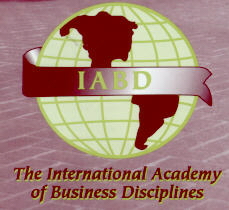 A Look at the Potential Future of International Trade: Bilateral Trade Wars or Cooperative Trade Blocs?32nd ANNUAL CONFERENCE OF THEINTERNATIONAL ACADEMY OFBUSINESS DISCIPLINESApril 1st – April 4th, 2020CROWNE PLAZA AUSTIN6121 N Interstate Hwy 35Austin, TX 78752SUBMISSION DEADLINE January 19, 2020HOTEL INFORMATIONCrowne Plaza Austin6121 N Interstate Hwy 35, Austin, TX 78752Tel: 1-904-632-7225, Fax: 1-904-641-7400Reservation: Hotel Rate: $139/night & Deadline: March 16th, 2020FOR MORE INFO. VISIT THE IABD WEBSITEwww.iabd.orgAT THE INTERNATIONAL ACADEMY OF BUSINESS DISCIPLINESYou will meet, interact, and network with highly published scholars and successful business practitioners from around the world.You will attend research presentations, panels, and developmental sessions in an engaged and professional atmosphere.You can submit your work to one of 34 unique tracks spanning numerous disciplines.All submitted conference papers (the abstracts) that are presented are invited to be published in the 2020 IABD Conference Proceedings.You will have the opportunity to revise and submit your conference papers to one of the IABD affiliated journals for publication consideration.  All journals associated with IABD are indexed in Cabell’s Directory of Publishing Opportunities.Full paper submissions will be eligible for the Conference’s Best Paper Award.  The Best Paper will be invited to be published in one of the IABD affiliated journals.You will have the opportunity to develop strong mentoring, professional, and personal relationships.You can choose to take advantage of professional service and leadership opportunities as you become more involved in a collegial organization that genuinely values your scholarship and professional participation.JOURNALS AFFILIATED WITH IABDQuarterly Review of Business DisciplinesInternational Journal of Interdisciplinary ResearchThe Journal of International Business DisciplinesJournal of Competitiveness Studies Competition ForumThe Journal of Promotion ManagementJOIN US IN AUSTIN, TX AREATHINGS TO DO NEAR HOTELArts & CultureAFS CinemaAustin Film Society Austin Museum of ArtZachary Scott TheaterParamount TheaterPoints of InterestMotorcross GT event downtownBarton Springs – Austin’s Natural WonderCongress Avenue BatsLake TravisHancock Golf CourseTexas State Capitol BuildingBob Bullock Texas State-History MuseumLady Bird Lake – Hike & BikeLady Bird Wildflower Center6th Street Entertainment DistrictShoppingSan Marcos Outlet CenterWarehouse Restaurant DistrictMuller DistrictArboreteum DistrictAnd many more…INTERNATIONAL ACADEMY OF BUSINESS DISCIPLINES OFFICERSPresidentPaul A. FadilUniversity of North FloridaTel: 904-620-2781pfadil@unf.eduVP of AdvancementJ. Gregory PayneEmerson Collegezulene@aol.comVP of TechnologySaurabh GuptaKennesaw State University sgupta7@kennesaw.edu Program ChairCindi T. SmattUniversity of North GeorgiaTel: 850-321-9244ctsmatt@ung.eduVP of Communication &HistorianLouis K. FalkUniversity of Texas Rio Grande ValleyLouis.Falk@utrgv.eduVP of Admin. & FinanceReza EftekharzadehSt. John’s Universityeftekhar@stjohns.eduVP of PublicationsMargaret A. GoralskiQuinnipiac Universitymargaret.goralski@quinnipiac.eduDirector of Conf. PromotionAndres GalloUniversity of North Floridaagallo@unf.edu EDITORS AND ASSOCIATE EDITORSEditor in Chief of QRBDMargaret A. GoralskiQuinnipiac Universitymargaret.goralski@quinnipiac.eduProceedings Editor John FisherUtah Valley UniversityJohn.Fisher@uvu.eduQRBD Associate EditorCharles LubbersUniversity of South Dakotachuck.lubbers@usd.edu Proceedings Liaison Kaye McKinzieUniversity of Central ArkansasKmcKinzie@uca.edu BOARD OF DIRECTORSAhmad TootoonchiEastern Washington State University Abbas J. AliIndiana Univ. of Pennsylvania Robert CampIndiana Univ. of Pennsylvania
Raymond A. CoxThompson Rivers University Hooshang M. BeheshtiRadford University
Louis K. FalkUniv. of Texas Rio Grande ValleyAli KansoUniv. of Texas at San Antonio
Felix AbesonCoppin State UniversityBrian LarsonWidener UniversityPaloma Bernal TurnesUniversidad Rey Juan CarlosEnric Ordeix-RigoRamon Llull UniversityGregory PayneEmerson CollegeTRACK CHAIRSAccounting Research (Co-Chair)Dana HartUniversity of North Floridadana.hart@unf.eduAccounting Research (Co-Chair)Robert SlaterUniversity of North Floridarobert.slater@unf.eduAdvertising & MarketingCommunicationLouis K. FalkUniversity of Texas Rio Grande ValleyLouis.Falk@utrgv.eduAnalytics Anthony RichardsonSouthern Connecticut State Universityrichardsona4@southernct.edu Business LawRobert A. SmithS. Connecticut State Univ.Smithjrr1@southernct.edu Cross-Cultural & Interpersonal Communication Jennifer SummarySoutheast Missouri State UniversitySummary2@email.comEconomics (Co-Chair)Chung-Ping (Albert) Loh University of North Floridacloh@unf.edu Economics (Co-Chair)Dale SteinreichDrury Universitydsteinreich@drury.eduEntrepreneurship &Family BusinessMarty Mattare	Frostburg State University	mmattare@frostburg.eduEthical and Social Issues Kellye JonesClark Atlanta University kjones@cau.eduFinancePhillip FullerJackson State Universityphillip.r.fuller@jsums.eduGlobal Corporate PR, Responsibility and CultureEnric Ordeix-Rigo
Ramon Llull UniversityBarcelona, Spain
enricor@blanquerna.url.eduHealth Communication & Public PolicyJ. Gregory PayneEmerson Collegezulene@aol.comHuman Resources ManagementDiane BandowTroy UniversityBandow2@troy.edu Information Systems and 	E-Learning 	Saurabh GuptaKennesaw State Universitysgupta7@kennesaw.edu Interdisciplinary StudiesNada FarhatIcahn School of MedicineNFarhat@nyee.edu Instructional & Pedagogical StudiesAmiso M. GeorgeTexas Christian Universitya.george2@tcu.eduInternational Business Philemon OyewoleHoward Universitypoyewole@howard.eduLeadershipRobert BennettGeorgia Southwestern State UniversityRobert.Bennett@gsw.edu Managerial AccountingMajidul Islam Concordia University Montreal, CanadaMajidul.islam@concordia.ca MarketingFelix AbesonCoppin State University
fabeson@coppin.eduMarketing ResearchTalha D. HarcarPenn State Beavertdh13@psu.eduOperations ManagementShakil RahmanFrostburg State Universitysrahman@frostburg.eduOrganizational Behavior &Theory (Co-Chair)Brian FlynnUniversity of North FloridaBrian.Flynn@unf.eduOrganizational Behavior &Theory (Co-Chair)Tobias HuningUniversity of North Floridat.huning@unf.eduOrganizational Communication & Crisis Management (Co-Chair)Christina JacksonUniv. of Nebraska Medical Center christina.jackson@unmc.edu Organizational Communication & Crisis Management (Co-Chair)Robert A. SmithS. Connecticut State Univ.Smithjrr1@southernct.eduPollingSpencer KimballEmerson CollegeSpencer_kimball@emerson.eduProject & Knowledge Management (Co-Chair)Arthur Kolb	University of Applied Sciences – Kempten	Kempten, Germany	Arthur.Kolb@fh-kempten.de Project & Knowledge Management (Co-Chair)	Armin Roth	Reutlingen University	Armin.Roth@Reutlingen-University.de Public Relations & Corporate Communications
Bonita Dostal NeffIndiana University - NW 
bdneff@iun.eduSocial Media
John TedescoVirginia Techtedesco@vt.edu  Sports Business (Co-Chair)Brian V. LarsonWidener Universitybvlarson@widener.eduSports Business (Co-Chair)Yawei WangMontclair State Universitywangya@montclair.edu   Strategic Management   Pingying ZhangUniversity of North FloridaPingying.zhang@unf.eduStudent PapersAndres GalloUniversity of North Floridaagallo@unf.edu Supply Chain Management (Co-Chair)Rahul KaleUniversity of North Floridarkale@unf.edu Supply Chain Management (Co-Chair)Dag NaslundUniversity of North Floridadnaslund@unf.edu SustainabilityChris BaynardUniversity of North Floridacbaynard@unf.edu Tourism, Travel, &HospitalityAJ TempletonSouthern Utah UniversityAmandatempleton@suu.edu IABD Submission GuidelinesGeneral InformationThe International Academy of Business Disciplines (IABD) invites abstracts & papers in all business, social and communication disciplines as well as research on interdisciplinary topics.Submission Policies and ProceduresSubmission deadline is January 8, 2020.  You may submit an abstract or full manuscript.  Abstracts must be between 150 to 250 words. Submitted manuscripts must be between 16 and 20 pages single-spaced including figures, tables, & references. Only full manuscripts are eligible for the best paper award.To submit your abstract or manuscript, please use the website, www.iabd.org. Then click on “Submit your Manuscript” box. This will take you to EASYCHAIR. If you have not used this system before then you will need to create an account (there is an instructional video on the iabd.org page). If you have any issues with submission contact Program Chair, Cindi Smatt at ctsmatt@ung.edu.Submissions must be entirely original: not under concurrent consideration, scheduled for presentation elsewhere, or previously published.A participant is allowed to be included as an author or co-author on a maximum of two (2) submissions only.Any completed manuscript or abstract submitted to more than one track, or that has more than three co-authors will be automatically disqualified.  All full manuscript submissions must have references.At least one author(s) per submission must certify his/her registration for the conference, attend the conference, & present the paper if it is accepted.  If a submission is co-authored by a professor and a student, the professor must register.Presented abstracts will be published in the IABD Conference Proceedings. If you wish to be EXCLUDED from the proceedings, please contact Kaye McKinzie at KmcKinzie@uca.edu once your submission has been accepted by February 23, 2020.Papers submitted for publication MUST be presented by at least one of the authors at the conference.Review ProcessPapers are blind peer-reviewed by two reviewers. Authors must avoid revealing their identity or affiliation within the body of the paper and/or the references.Accepted Papers for Presentation If accepted for presentation and/or IABD Proceedings Publication, the author(s) will receive an acceptance letter from the respective Track Chair along with registration information (www.iabd.org). The author must make the necessary changes and upload a revised version to EASYCHAIR by February 23, 2020. At least one author must be registered for the conference by March 22, 2020. Presentations will be pulled from proceedings and program if author has not registered for the conference. Once you are registered for the conference, your abstract will be forwarded to the Proceedings Chair for publication in the proceedings.Accepted Papers for Journal Publication Papers for publication consideration in the IABD journals: Quarterly Review of Business Disciplines, Journal of International Business Disciplines, International Journal of Interdisciplinary Research, must be submitted to the VP of Publications Margaret A. Goralski, margaret.goralski@quinnipiac.edu for consideration.  If accepted for publication in one of these journals, the author(s) will be notified by the respective Editor and will receive the guidelines for modifying and formatting the paper.  The final version of the paper must be properly formatted and emailed to the respective Editor by the stated deadline.  Registration ProcessAuthors, Presenters, & ParticipantsAbstracts will neither be published in the Proceedings, nor included in the printed program, unless a receipt is sent to the Track Chair accompanying the formatted abstract by February 23, 2020. Online registration is available through the IABD website www.iabd.org.